あなたの悩み、骨盤の歪みが原因かも。１回たった15分で身体が変わる！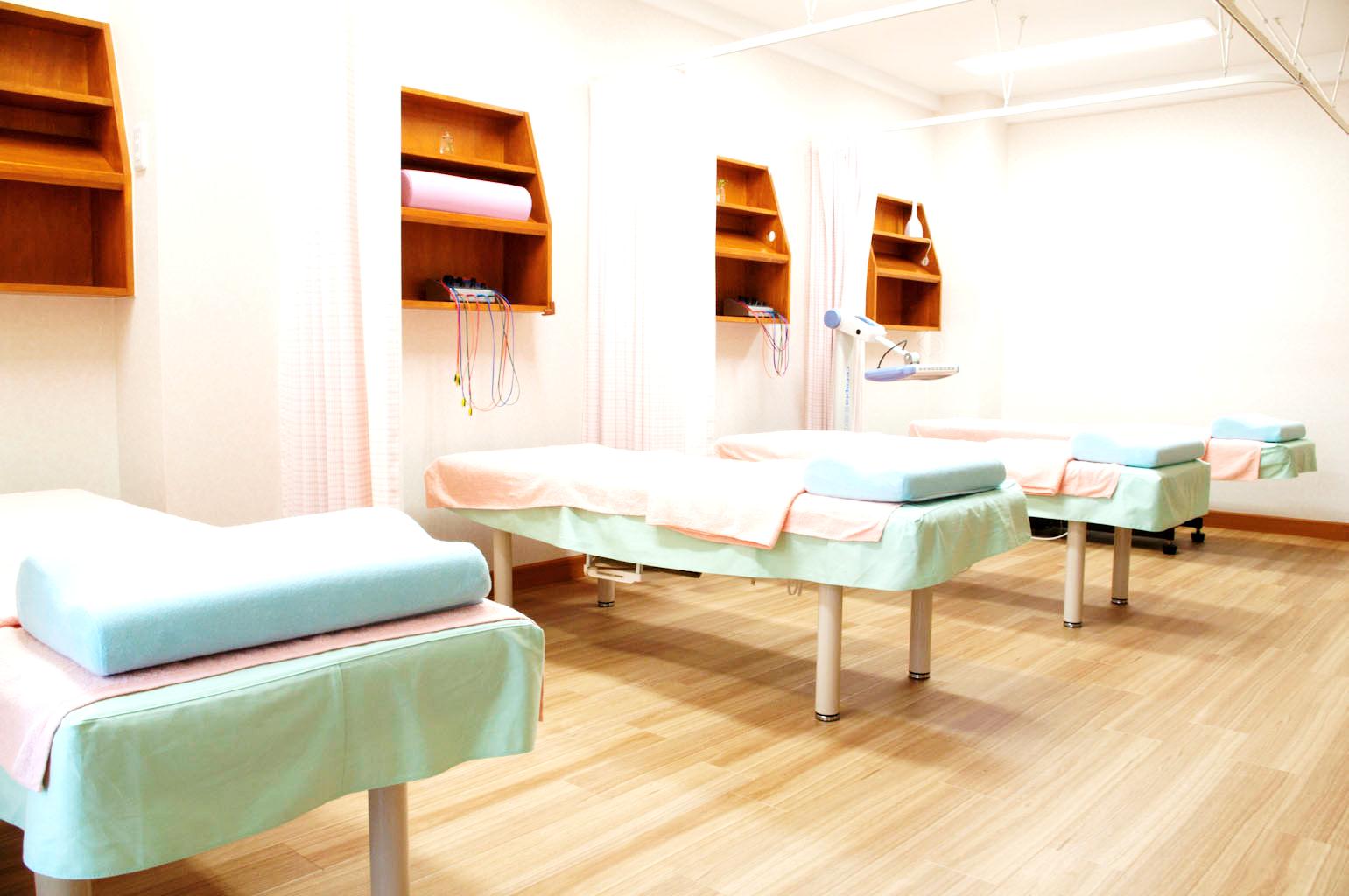 まっすぐ立っているつもりなのに・・・。あれ？　“ポッコリおなかが気になる”“姿勢がわるい”　と感じませんか？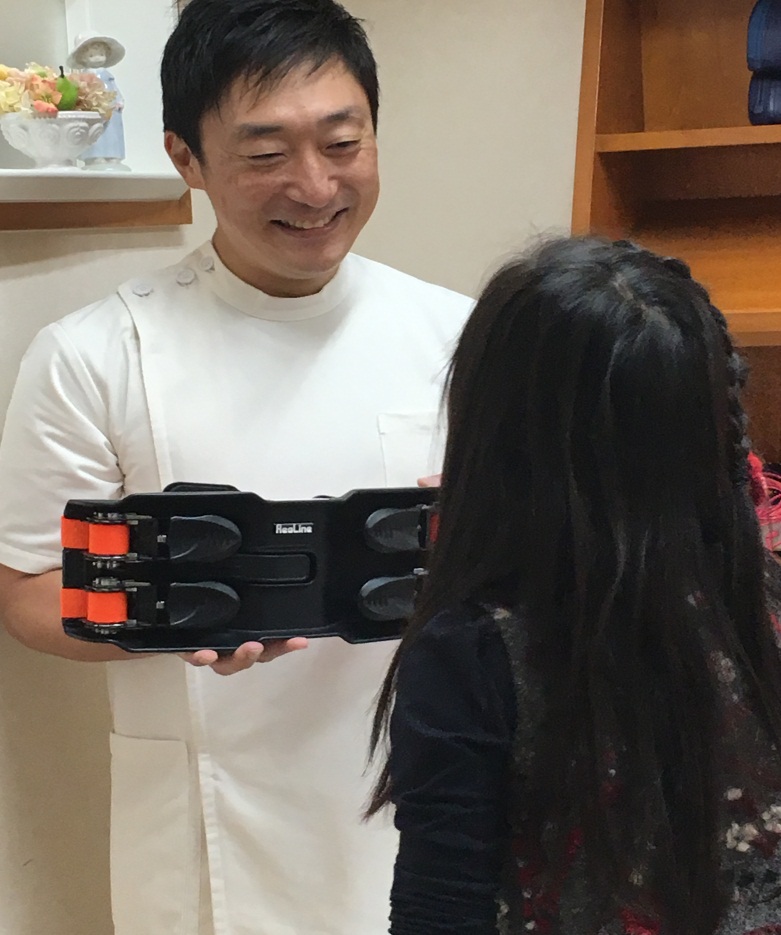 10/13（土）８：３０～12：00通常５,０００円⇒１，０００円当日ご都合の悪い方はご連絡ください！！①なぜ歪んでいるか分からない　　　　　　　ちゃんと原因を説明します②骨盤を整えるだけ大丈夫？　　　　　　　　ちゃんと原因を治してから施術します③バキバキ・ボキボキが怖い　　　　　　　　痛みのない施術をちゃんとします。④ゆがみだけじゃなく、痛みがある　　　　　ちゃんと痛む場所の原因にも対応します⑤その時だけ良くなっても・・・。  　　　　ちゃんと自宅でのケアを説明します⑥小さな子供が一緒でも大丈夫？　　　　　　ちゃんとお子様の隣で施術しますひなた鍼灸整骨院の骨盤矯正が選ばれている理由は？①国家資格を持つ経験豊富な院長が在籍しています②歪み、痛みの出ない身体を患者さんと一緒に作ります③その場だけの矯正ではなく、自宅でもできるエクササイズを指導しています④丁寧に説明し、丁寧に施術します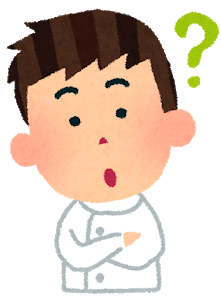 ⑤子供さんと一緒でも来院しやすいとのお声をいただいています当院の考える「治った！」とは「治った！」とは痛みやこり、張りが一時的に改善されるだけではないと考えます。当院は歪みを改善し、身体を正しくしなやかに動かせる事ができるようにサポートします。日常生活では、より身体が動かしやすくなる。スポーツにおいてはパフォーマンスが上がり、ケガをしにくい身体になる。これが当院の「治った！」の考え方です。ひなた鍼灸整骨院で骨盤矯正を受けられた患者様の声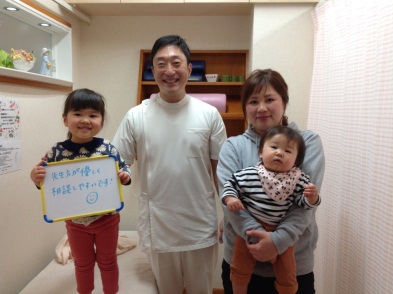 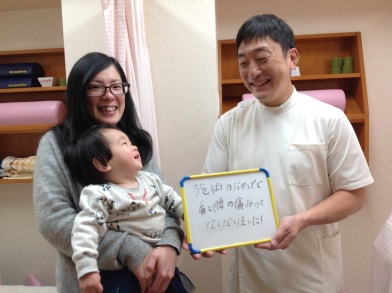 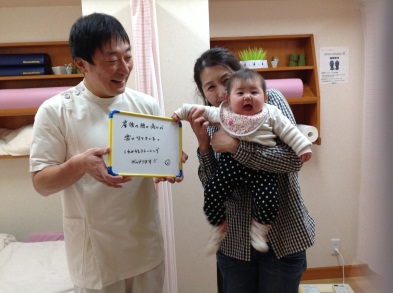 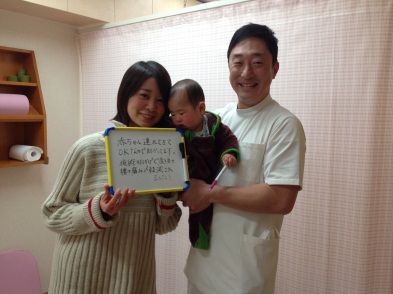 ※１「先生方が優しく、相談しやすいです！」　※２「施術のおかげで、肩と腰の痛みがなくなりました！」※３「産後の腰の痛みが楽になりました。これからもトレーニングがんばります！」※４「赤ちゃん連れてきてOKなので助かってます。施術のおかげで産後の腰の痛みが軽減されました！」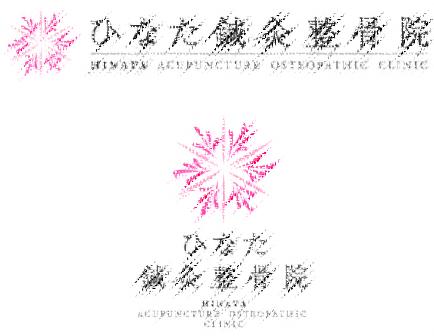 TEL.06-6832-0110（予約優先制）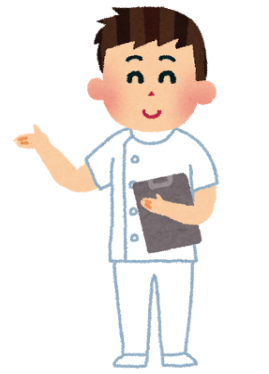 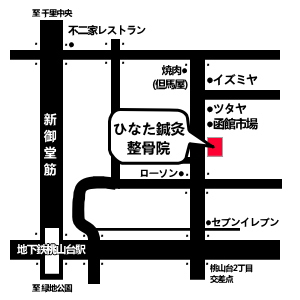 ※予約優先制ですので、必ずお電話ください。※定員オーバーの場合はお断りさせて頂きます。○住所/豊中市上新田4-25-3○診療時間/8:30～12:00、15:00～20:00※木曜日・土曜日は午前診療のみ○休診日/日曜、祝日